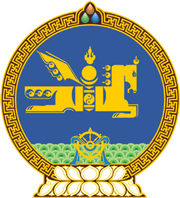 МОНГОЛ УЛСЫН ХУУЛЬ2022 оны 04 сарын 22 өдөр                                                                  Төрийн ордон, Улаанбаатар хот    АРД НИЙТИЙН САНАЛ АСУУЛГЫН ТУХАЙ    ХУУЛЬД ӨӨРЧЛӨЛТ ОРУУЛАХ ТУХАЙ1 дүгээр зүйл.Ард нийтийн санал асуулгын тухай хуулийн 7 дугаар зүйлийн 7.7 дахь хэсэг, 11 дүгээр зүйлийн 11.1 дэх хэсэг, 12 дугаар зүйлийн 12.2 дахь хэсэг, 15 дугаар зүйлийн 15.3 дахь хэсгийн “нийслэл, сум,” гэснийг “сум, нийслэл,” гэж, 10 дугаар зүйлийн 10.2, 10.4 дэх хэсгийн “Хурлын Тэргүүлэгчид” гэснийг “Хурал” гэж  тус тус өөрчилсүгэй.   	МОНГОЛ УЛСЫН 	ИХ ХУРЛЫН ДАРГА 				Г.ЗАНДАНШАТАР